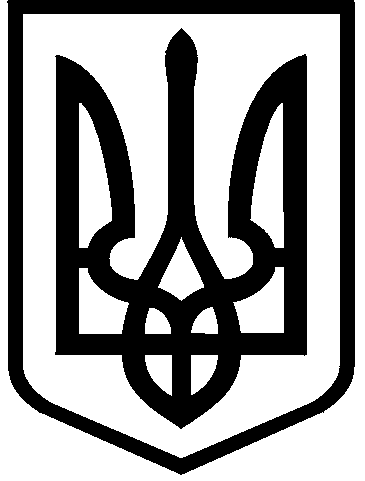 КИЇВСЬКА МІСЬКА РАДАІІ сесія  ІХ скликання    РІШЕННЯ_________№____________Відповідно до законів України «Про місцеве самоврядування», «Про столицю України - місто-герой Київ», з метою увічнення пам’яті капітана Артема Юрійовича Соханя, командира 1 стрілецької роти 130 батальйону 112 бригади територіальної оборони Збройних сил України, який загинув при виконанні військових обов’язків по захисту України, Київська міська радаВИРІШИЛА:1. Встановити меморіальну дошку на честь пам’яті загиблого при виконанні військових обов’язків по захисту України Артема Соханя на фасаді будинку № 25 на вулиці Вадима Гетьмана, в якому проживав капітан Артем Юрійович Сохань, командир 1 стрілецької роти 130 батальйону 112 бригади територіальної оборони Збройних сил України.2. Взяти до відома що:2.1. Витрати, пов’язані з виготовленням та встановленням зазначеної меморіальної дошки, буде профінансовано за позабюджетні кошти, залучені в установленому порядку.   2.2.  Відповідальність за утримання та збереження зазначеної меморіальної дошки взяла на себе родина Артема Соханя  в особі  дружини -  Інни Сохань.    3. Оприлюднити це рішення у встановленому порядку.4. Контроль за виконанням цього рішення покласти на постійну Комісію  Київської міської ради з питань культури, туризму та суспільних комунікацій та постійну комісію Київської міської ради з питань місцевого самоврядування, регіональних та міжнародних зв'язків.Київський міський голова                                               Віталій КЛИЧКОПОДАННЯ:Депутат Київської міської ради                             Юрій ТИХОНОВИЧДепутат Київської міської ради                             Олександр БРОДСЬКИЙДепутат Київської міської ради                             Тарас КРИВОРУЧКО  Депутат Київської міської ради                             Ігор ХАЦЕВИЧПОГОДЖЕННЯ:Постійна комісія Київської міської ради з питань культури, туризму та суспільних комунікацій      Голова постійної комісії                                           Вікторія МУХАСекретар постійної комісії                                                Володимир АНДРУСИШИН  Постійна комісія Київської міської радиз питань місцевого самоврядування, регіональних та міжнародних зв’язківГолова                                                                        Юлія  ЯРМОЛЕНКОСекретар                                                                    Ігор ХАЦЕВИЧВ.о. начальника Управлінняправового забезпечення діяльності Київської міської ради					  Валентина ПОЛОЖИШНИКПОЯСНЮВАЛЬНА ЗАПИСКА          до проекту рішення Київської міської ради «Про встановлення меморіальної дошки на честь пам’яті загиблого при виконанні військових обов’язків по захисту України Артема Соханя»1.	Обґрунтування необхідності прийняття рішенняПроект рішення про встановлення меморіальної дошки, на честь пам’яті загиблого при виконанні військових обов’язків по захисту України Артема Соханя підготовлений на підставі звернення командира військової частини   А 7296 полковника О.М. Волошина, голови ГО «Спілка учасників бойових дій АТО та ООС Солом’янського району міста Києва» Г.П. Коваленка щодо встановлення меморіальної дошки на честь пам’яті капітана Артема Юрійовича Соханя, командира 1 стрілецької роти 130 батальйону ТрО 
м. Києва,  який загинув на Харківщині при виконанні бойового завдання.Сохань Артем Юрійович народився 19 жовтня 1984 року в м. Києві. Навчався у Київських загальноосвітніх школах № 22 та № 161.У 2006 році закінчив Національний медичний Університет ім.                                О.О. Богомольця.Сохань Артем Юрійович добровільно вступив до лав батальйону ТрО 
 м. Києва у 2014 ройці. У 2014-2015 роки брав участь у Антитерористичній операції на території Донецької та Луганської області, отримав два поранення. З 24.02.2022 року був призначений командиром 1 стрілецької роти 130 батальйону Територіальної оборони м. Києва. Виконував бойові завдання по обороні м. Києва, звільненню м. Ірпінь та Харківської області. Загинув 5 жовтня 2022 року під час виконання бойових завдань щодо знешкодження шляхів проходу ДРГ в Харківській області.Указом Президента України № 382/2022 від 11 травня 2022 року за особисту мужність та самовіддані дії, виявлені у захисті державного суверенітету та територіальної цілісності України, вірність військовій присязі нагороджений Орденом «За мужність» ІІІ ступеню.Має інші нагороди: - Медаль «Захисник Вітчизни» (від 08.05.2015 р.);- Почесний нагрудний знак начальника Генерального штабу – Головнокомандувача ЗСУ «За взірцевість у військовій службі» 
(від 15.05.2015 р);- Медаль «За оборону рідної держави» (від 14.07.2015 р.);- Почесний нагрудний знак начальника Генерального штабу – Головнокомандувача ЗСУ «За досягнення у військовій службі» ІІ ступеня (від 10.03.2016 р.);- Медаль «Честь. Слава. Держава» за мужність, патріотизм та високу громадську позицію від громади м. Києва (від 04.06.2021 р.).Крім того, було направлено депутатське звернення до КП «Керуюча компанія з обслуговування житлового фонду Солом’янського району                           м. Києва» щодо надання згоди на встановлення меморіальної дошки, оскільки житловий будинок № 25 по вул. Вадима Гетьмана перебуває в комунальній власності територіальної громади м. Києва, переданий до сфери управління Солом’янської районної у м. Києві державної адміністрації та господарського відання КП «Керуюча компанія з обслуговування житлового фонду Солом’янського району м. Києва». Отже, будинок за адресою: вул. Вадима Гетьмана, буд. 25 знаходиться на праві господарського відання КП «Керуюча компанія з обслуговування житлового фонду Солом’янського району м. Києва», тому у Київської міської ради є право вирішувати питання щодо вшанування пам’яті воїнів, загиблих під час військової агресії російської федерації проти України, на прохання мешканців будинків, військових частин, громадських організацій то що за погодженням з родиною, шляхом встановлення меморіальної дошки. 2.	Мета і шляхи її досягненняМетою прийняття рішення є вшанування пам’яті Соханя Артема Юрійовича, загиблого під час військової агресії російською федерацією проти України, виконуючи бойове завдання по захисту України, її суверенності та територіальної цілісності, залишаючись вірним військовій присязі та українському народові, виявивши стійкість та мужність під час бойового зіткнення із супротивником.  3.	Загальна характеристика і основні положення рішенняПроект рішення передбачає встановлення меморіальної дошки, на честь пам’яті загиблого при виконанні військових обов’язків по захисту України Артема Соханя.4.	Стан нормативно-правової бази у даній сфері правового регулюванняЗакони України «Про місцеве самоврядування», «Про столицю України - місто-герой Київ».5. Фінансово-економічне обґрунтуванняРеалізація запропонованого проекту не передбачає використання коштів місцевого бюджету.6.	Прогноз соціально-економічних та інших наслідків прийняття рішення.Прийняття даного рішення дасть можливість вшанувати пам’ять Соханя Артема Юрійовича, загиблого під час військової агресії російською федерацією проти України, виконуючи бойове завдання по захисту України, її суверенності та територіальної цілісності.7. Суб’єкт подання.Суб’єктом подання проєкту рішення депутати Київської міської ради.Відповідальним за супроводження проєкту рішення та доповідачем на всіх стадіях розгляду та пленарному засіданні Київської міської ради є депутатКиївської міської ради Юрій Тихонович.Депутат Київської міської ради                                    Юрій ТИХОНОВИЧДепутат Київської міської ради                                   Олександр БРОДСЬКИЙДепутат Київської міської ради                                   Тарас КРИВОРУЧКО   Депутат Київської міської ради                                    Ігор ХАЦЕВИЧПро встановлення меморіальної дошки на честь пам’яті загиблого при виконанні військових обов’язків по захисту України Артема СоханяПРОЕКТ